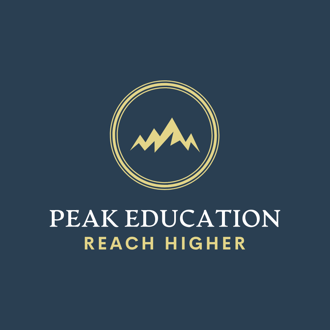 Community Mentoring Program2023-2024Why mentor?Young people are full of potential, and Peak Education provides students with programming and opportunities to help them reach theirs. Mentors for students in 11th and 12th grades provide an important additional source of support, connection, coaching and accountability as they move through the last stages of high school and pursue their post-secondary dreams. As a professional adult who is neither their teacher nor their parent, you can help guide them, sharing your experience, your expertise, and your networks as they explore their college and career interests and identify their passions. Not only is this a great way to give back, you will meet other like-minded mentors in our community and may also find yourself learning and growing as a result of your role as a mentor.Peak Education’s ProgramThe purpose of the Peak Ed Community Mentoring program is to assist students (mentees) in their junior and senior years as they define their educational and career goals and apply for entrance into post-secondary institutions. This year Peak Ed is revising and expanding its program, empowering mentors to support the work of our strong college counseling program, as well as to provide mentorship in other areas relevant to educational and personal development. All mentors and mentees will meet as a group three to four times a year, as well as set up their own monthly pair meetings. Topics vary based on the mentee’s grade in school, the mentor’s unique expertise, and their mutual interests, but will include goal setting, college exploration, accessing scholarships, financial literacy and budgeting, and giving back to the community. Peak Ed will provide a calendar of topics and programs for the year in August and share resources and suggested activities over the course of the year. Mentors are free to take advantage of these additional materials based on their personal preferences, styles and experiences. Time commitments vary some based on personal choice, but mentors should be able to commit a minimum of approximately 2-3 hours a month. In addition to monthly meetings, some mentors keep in touch with their mentees more frequently via text or email, while others find the monthly meetings sufficient. This is left up to individual preferences.When possible, the mentor pairs remain together for 11th and 12th grades. Once a mentee graduates from high school, continuing mentors take on a new junior or senior in high school. (We also encourage them to maintain an informal relationship as the mentees enter college.) Mentor ExpectationsCommit approximately 2-3 hours per month to the program (New mentors) complete a brief interview and background check (Peak Ed will facilitate this)Attend a mentor training session on Tuesday, September 26th 5:30 pm before pairing with students Attend an in person meet & greet match launch to establish pairs Sunday, October 8th 1:00 pm with mentees and their familiesSchedule monthly meetings (phone-calls/video conferences/meetings in public) with mentees (More frequent check-ins via text and/or email are optional)Participate in November “give back” service activity with mentee and group at Care and Share on Saturday, November 11th (or individually arrange alternate time/place with mentee)Participate in a “just for fun” activity in December (TBD)Attend end of year celebration event in May (TBD)Fill out program evaluation at end of yearReach out to Francis Roberson (francis@peakedu.org) with questions and/or concerns as they developFor more information, contact:Francis RobersonAssociate Director for High School Programs and College Success719-401-1969 (mobile) | francis@peakedu.org
